1.Общие положения.1.1. Настоящая Антикоррупционная политика (далее – «Политика») является базовым документом МБУ ДО " Дом детского творчества Нижегородского района" (далее – Учреждение), определяющим ключевые принципы и требования, направленные на предотвращение коррупции и соблюдение норм антикоррупционного законодательства Российской Федерации, работниками и иными лицами, которые могут действовать от имени Учреждения.1.2. Антикоррупционная политика   разработана на основе Федерального закона Российской Федерации от 25.12.2008 № 273-ФЗ «О противодействии коррупции», Методических рекомендаций по разработке и принятию организациями мер по предупреждению и противодействию коррупции, разработанных Министерством труда и социальной защиты Российской Федерации от 08.11.2013.Нормативными актами, регулирующими антикоррупционную политикуУчреждения являются также ФЗ № 273 «Об образовании в Российской Федерации», закон «О контрактной системе в сфере закупок товаров, работ, услуг для обеспечения государственных и муниципальных нужд», Устав Учреждения, «регламент контрактной службы» и другие локальные акты.1.3.   Настоящей     Антикоррупционной     политикой       устанавливаются:основные принципы противодействия коррупции;правовые и организационные основы предупреждения коррупции и борьбы с ней;минимизации и (или) ликвидации последствий коррупционных правонарушений.Антикоррупционная политика Учреждения представляет собой комплекс взаимосвязанных принципов, процедур и конкретных мероприятий, направленных на профилактику и пресечение коррупционных правонарушений в деятельности.В соответствии со ст.13.3 Федерального закона № 273-ФЗ меры попредупреждению коррупции, принимаемые в организации, могут включать:1) определение должностных лиц, ответственных за профилактикукоррупционных и иных правонарушений;2) сотрудничество Учреждения с правоохранительными органами;3) разработку и внедрение в практику стандартов и процедур, направленных на обеспечение добросовестной работы организации;4) принятие кодекса этики и служебного поведения работниковУчреждения;5) предотвращение и урегулирование конфликта интересов;6) недопущение составления неофициальной отчетности и использования поддельных документов.Антикоррупционная политика Учреждения направлена на реализациюданных мер.1.4.   Для целей настоящей Антикоррупционной политики используются следующие основные понятия:Коррупция - злоупотребление служебным положением, дача взятки, получение взятки, злоупотребление полномочиями, коммерческий подкуп либо иное незаконное использование физическим лицом своего должностного положения вопреки законным интересам общества и государства в целях получения выгоды в виде денег, ценностей, иного имущества или услуг имущественного характера, иных имущественных прав для себя или для третьих лиц либо незаконное предоставление такой выгоды указанному лицу другими физическими лицами. Коррупцией также является совершение перечисленных деяний от имени или в интересах юридического лица (пункт 1 статьи 1 Федерального закона от 25.12.2008 № 273-ФЗ «О противодействии коррупции»).Противодействие коррупции - деятельность федеральных органов государственной власти, органов государственной власти субъектов Российской Федерации, органов местного самоуправления, институтов гражданского общества, организаций и физических лиц в пределах их полномочий (пункт 2 статьи 1 Федерального закона от 25.12.2008 № 273-ФЗ «О противодействии коррупции»):по предупреждению коррупции, в том числе по выявлению и последующему устранению причин коррупции (профилактика коррупции);по выявлению, предупреждению, пресечению, раскрытию и расследованию коррупционных правонарушений (борьба с коррупцией);по минимизации и (или) ликвидации последствий коррупционных правонарушений.Учреждение - юридическое лицо независимо от формы собственности, организационно-правовой формы и отраслевой принадлежности.Контрагент - любое российское или иностранное юридическое или физическое лицо, с которым организация вступает в договорные отношения, за исключением трудовых отношений.Взятка - получение должностным лицом, иностранным должностным лицом либо должностным лицом публичной международной организации лично или через посредника денег, ценных бумаг, иного имущества либо в виде незаконных оказания ему услуг имущественного характера, предоставления иных имущественных прав за совершение действий (бездействие) в пользу взяткодателя или представляемых им лиц, если такие действия (бездействие) входят в служебные полномочия должностного лица либо если оно в силу должностного положения может способствовать таким действиям (бездействию), а равно за общее покровительство или попустительство по службе.            Коммерческий подкуп - незаконные передача лицу, выполняющему управленческие функции в коммерческой или иной организации, денег, ценных бумаг, иного имущества, оказание ему услуг имущественного характера, предоставление иных имущественных прав за совершение действий (бездействие) в интересах дающего в связи с занимаемым этим лицом служебным положением (часть 1 статьи 204 Уголовного кодекса Российской Федерации).            Конфликт интересов - ситуация, при которой у педагогического работника при осуществлении им профессиональной деятельности возникает личная заинтересованность в получении материальной выгоды или иного преимущества и которая влияет или может повлиять на надлежащее исполнение педагогическим работником профессиональных обязанностей вследствие противоречия между его личной заинтересованностью и интересами обучающегося, родителей (законных представителей) несовершеннолетних обучающихся.              Личная заинтересованность работника (представителя Учреждения) – возможность получения доходов в виде денег, иного имущества, в том числе имущественных прав, услуг имущественного характера, результатов выполненных работ или каких- либо выгод (преимуществ) лицом, указанным в ч.1 ст.10 Федерального закона № 273-ФЗ, и (или) состоящими с ним в близком родстве или свойстве лицам (родителям, супругам, сестрам, братьям, а также братьями, сестрами, родителями, детьми супругов и супругами детей), гражданами или организациями, которыми лицо, и (или) лица, состоящие с ним в близком родстве  или свойстве, связаны имущественными, корпоративными или иными близкими  отношениями.2.Цели и задачи внедрения антикоррупционной политики.2.1.Основными целями антикоррупционной политики являются:-предупреждение коррупции в Учреждении;-обеспечение ответственности за коррупционные правонарушения;-формирование антикоррупционного сознания у работников Учреждения;2.2. Основные задачи антикоррупционной политики Учреждение:-формирование у работников понимания позиции Учреждения в неприятии коррупции в любых формах и проявлениях;-минимизация риска вовлечения работников Учреждения в коррупционную деятельность;-обеспечение ответственности за коррупционные правонарушения;-мониторинг эффективности мероприятий антикоррупционной политики;-установление обязанности работников Учреждения знать и соблюдать требования настоящей политики, основные нормы антикоррупционного законодательства.3. Основные принципы антикоррупционной деятельности Учреждения.Система мер противодействия коррупции в Учреждении основывается на следующих ключевых принципах:Принцип соответствия политики Учреждения действующему законодательству и общепринятым нормам.Соответствие реализуемых антикоррупционных мероприятий Конституции Российской Федерации, заключенным Российской Федерацией международным договорам, законодательству Российской Федерации и иным нормативным правовым актам, применимым в Учреждении.Принцип личного примера руководства.Ключевая роль руководства Учреждения и формирования культуры нетерпимости к коррупции и в создании внутриорганизационной системы предупреждения и противодействия коррупции.Принцип вовлеченности работников.Информированность работников Учреждения о положениях антикоррупционного законодательства и их активное участие в формировании и реализации антикоррупционных стандартов и процедур.Принцип соразмерности антикоррупционных процедур риску коррупции.Разработка и выполнение комплекса мероприятий, позволяющих снизить вероятность вовлечения Учреждения его руководителя и сотрудников в коррупционную деятельность, осуществляется с учетом существующих в деятельности данного Учреждения коррупционных рисков.Принцип эффективности антикоррупционных процедур.Применение в Учреждении таких антикоррупционных мероприятий, которые имеют низкую стоимость, обеспечивают простоту реализации и приносят значимый результат.Принцип ответственности и неотвратимости наказания.Неотвратимость наказания для работников Учреждения вне зависимости от занимаемой должности, стажа работы и иных условий в случае совершения ими коррупционных правонарушений в связи с исполнением трудовых обязанностей, а также персональная ответственность руководства Учреждения за реализацию внутриорганизационной антикоррупционной политики.Принцип открытости. Информирование контрагентов, партнеров и общественности о принятых в Учреждении антикоррупционных стандартах ведения деятельности.4. Область применения политики и круг лиц, попадающих под ее действие.Основным кругом лиц, попадающих под действие политики, являются работники Учреждения, находящиеся с ним в трудовых отношениях, вне зависимости от занимаемой должности и выполняемых функций, и на других лиц, с которыми Учреждение вступает в договорные отношения.В Учреждении ответственным за противодействие коррупции, исходя из установленных задач, специфики деятельности, штатной численности,организационной структуры, материальных ресурсов является директор.Задачи, функции и полномочия директора в сфере противодействиякоррупции определены его должностной инструкцией.Эти обязанности включают в частности:разработку локальных нормативных актов Учреждения, направленных на реализацию мер по предупреждению коррупции (антикоррупционной политики, кодекса этики и служебного поведения работников и т.д.);проведение контрольных мероприятий, направленных на выявлениекоррупционных правонарушений работниками Учреждения;организация проведения оценки коррупционных рисков;прием и рассмотрение сообщений о случаях склонения работников к совершению коррупционных правонарушений в интересах или от имени иной организации, а также о случаях совершения коррупционных правонарушений работниками, контрагентами организации или иными лицами;организация заполнения и рассмотрения деклараций о конфликтеинтересов;организация обучающих мероприятий по вопросам профилактики ипротиводействия коррупции и индивидуального консультирования работников;оказание содействия уполномоченным представителям контрольно-надзорных и правоохранительных органов при проведении ими инспекционных проверок деятельности Учреждения по вопросам предупреждения и противодействия коррупции;оказание содействия уполномоченным представителям правоохранительных органов при проведении мероприятий по пресечению или расследованию коррупционных преступлений, включая оперативно-розыскные мероприятия;проведение оценки результатов антикоррупционной работы и подготовка соответствующих отчетных материалов Учредителю.5.Общие обязанности работников Учреждения в связи с предупреждением и противодействием коррупции.Общие обязанности работников Учреждения в связи с предупреждением и  противодействием коррупции: -воздерживаться от совершения и (или) участия в совершении коррупционных правонарушений в интересах или от имени Учреждения;        - воздерживаться от поведения, которое может быть истолковано окружающими как готовность совершить или участвовать в совершении коррупционного правонарушения в интересах или от имени Учреждения;         -незамедлительно информировать непосредственного руководителя/лицо, ответственное за реализацию антикоррупционной политики/руководство Учреждения о случаях склонения работника к совершению коррупционных правонарушений;         -незамедлительно информировать непосредственного начальника/лицо, ответственное за реализацию антикоррупционной политики/руководство Учреждения о ставшей известной работнику информации о случаях совершения коррупционных правонарушений другими работниками, контрагентами Учреждения или иными лицами;        - сообщить непосредственному начальнику или иному ответственному лицу о возможности возникновения либо возникшем у работника конфликте интересов.В целях обеспечения эффективного исполнения возложенных на работников обязанностей регламентируются процедуры их соблюдения.Исходя из положений статьи 57 ТК РФ по соглашению сторон в трудовой договор, заключаемый работником при приеме на работу в Учреждение, могут включаться права и обязанности работника и работодателя, установленные данным локальным актом- «Положение от антикоррупционной политике» 6.Специальные обязанности работников Учреждения в связи с предупреждением и противодействием коррупции.Специальные обязанности в связи с предупреждением и противодействием коррупции могут устанавливаться для следующих категорий лиц, работающих в Учреждении:- руководства Учреждения;-лиц, ответственных за реализацию антикоррупционной политики;-работников, чья деятельность связана с коррупционными рисками;-лиц, осуществляющих внутренний контроль и аудит, и т.д.Как общие, так и специальные обязанности включаются в трудовой договор с работником Учреждения (в должностную инструкцию). При условии закрепления обязанностей работника в связи с предупреждением и противодействием коррупции в трудовом договоре (в должностной инструкции) работодатель вправе применить к работнику меры дисциплинарного взыскания, включая увольнение, при наличии оснований, предусмотренных Трудовым кодексом Российской Федерации, за совершение неправомерных действий, повлекших неисполнение возложенных на него трудовых обязанностей.В целях обеспечения эффективного исполнения возложенных на работников обязанностей необходимо четко регламентировать процедуры их соблюдения. Так, в частности, порядок уведомления работодателя о случаях склонения работника к совершению коррупционных правонарушений или о ставшей известной работнику информации о случаях совершения коррупционных правонарушений закрепляется в локальном нормативном акте Учреждения.7.Перечень антикоррупционных мероприятий и порядок их выполнения (применения).        План мероприятий по реализации стратегии антикоррупционной политики является комплексной мерой, обеспечивающей применение правовых, экономических, образовательных, воспитательных, организационных и иных мер, направленных на противодействие коррупции в Учреждении.План мероприятий по реализации стратегии антикоррупционной политики входит в состав комплексной программы профилактики правонарушений.            Разработка и принятие плана реализации стратегии антикоррупционной политики осуществляется в порядке, установленном законодательством.8. Внедрение антикоррупционных механизмов8.1 Проведение совещаний с работниками Учреждения по вопросам антикоррупционной политики в образовании.8.2    Усиление воспитательной и разъяснительной работы среди административного, педагогического состава Учреждения по не допущению фактов вымогательства и получения денежных средств при реализации образовательного процесса.8.3     Проведение проверки целевого использования средств.8.4  Участие в комплексных проверках по порядку привлечения внебюджетных средств, их целевого использования.8.5     Контроль за ведением документов строгой отчетности:-инструкции и указания по ведению журналов учета рабочего времени педагога дополнительного образования;-локальные акты, регламентирующие итоговую и промежуточную аттестацию;-принятие дисциплинарных взысканий к лицам, допустившим нарушения.8.6 Анализ состояния работы и мер по предупреждению коррупционных правонарушений в Учреждении Подведение итогов анонимного анкетирования учащихся на предмет выявления фактов коррупционных нарушений и обобщение вопроса на заседании комиссии по реализации стратегии антикоррупционной политики.8.7    Анализ заявлений, обращений граждан на предмет наличия в нихинформации о фактах коррупции в Учреждении. Принятие по результатам проверок организационных мер, на предупреждение подобных фактов.9.Антикоррупционное образование и пропаганда.Профилактика коррупции9.1.          Для решения задач по формированию антикоррупционного мировоззрения, повышения уровня правосознания и правовой культуры в Учреждении в установленном порядке организуется изучение правовых и морально-этических аспектов деятельности.9.2. Организация антикоррупционного образования осуществляется педагогами дополнительного образования.9.3. Антикоррупционная пропаганда представляет собой целенаправленную деятельность, содержанием которой является просветительская работа по вопросам противостояния коррупции в любых её проявлениях, воспитания у учащихся гражданской ответственности, укрепления доверия к власти.9.4. Организация антикоррупционной пропаганды осуществляется в соответствии законодательством Российской Федерации во взаимодействии с государственными правоохранительными органами, общественными, объединениями.         Профилактика коррупции в Учреждении осуществляется путем применения следующих основных мер:         а) формирование в Учреждении нетерпимости к коррупционному поведению.         Особое внимание уделяется формированию высокого правосознания и правовой культуры работников.         Антикоррупционная направленность правового формирования основана на повышении у работников позитивного отношения к праву и его соблюдению; повышении уровня правовых знаний, в том числе о коррупционных формах поведения и мерах по их предотвращению; формированию гражданской позиции в отношении коррупции, негативного отношения к коррупционным проявлениям, представления о мерах юридической ответственности, которые могут применяться в случае совершения коррупционных правонарушений.         б) антикоррупционная экспертиза локально-нормативных актов  и (или) их проектов, издаваемых в Учреждении, проводится с целью выявления и устранения несовершенства правовых норм, которые повышают вероятность коррупционных действий.Решение о проведении антикоррупционной экспертизы правовых актов и (или) проектов принимается управлением образования Вологодского муниципального района, директором Учреждения при наличии достаточных оснований предполагать о присутствии в правовых актах и (или) их проектах коррупционных факторов.Граждане (учащиеся, родители (законные представители) несовершеннолетних учащихся), работники Учреждения вправе обратиться к председателю комиссии по антикоррупционной политике Учреждения с сообщением о проведении антикоррупционной экспертизы действующих правовых актов.10.Ответственность работников            Ответственность работников за коррупционные правонарушения наступает в соответствии с законодательством Российской Федерации.Каждый работник при заключении трудового договора должен быть ознакомлен под подпись с антикоррупционной политикой Учреждения и локальными нормативными актами, касающимися противодействия коррупции, изданными в Учреждении, и соблюдать принципы и требования данных документов.Граждане Российской Федерации за совершение коррупционных правонарушений несут уголовную, административную, гражданско- правовую ответственность.Физическое лицо, совершившее коррупционное правонарушение, по решению суда может быть лишено права занимать определенные должности муниципальной службы, а также в зависимости от общественной опасности деяния получить наказание в виде штрафа и (или) лишения свободы.11. Порядок пересмотра и внесения изменений в антикоррупционную политику УчрежденияВ процессе работы должен осуществляться регулярный мониторинг хода и эффективности реализации антикоррупционной политики, а также выявленных фактов коррупции и способов их устранения.Основными направлениями антикоррупционной экспертизы является:обобщение и анализ результатов антикоррупционной экспертизы локальных нормативных документов Учреждения;изучение мнения трудового коллектива о состоянии коррупции в Учреждении и эффективности принимаемых антикоррупционных мер;изучение и анализ принимаемых в Учреждении мер по противодействию коррупции;анализ публикаций о коррупции в средствах массовой информации.Должностное лицо, ответственное за реализацию антикоррупционной политики в Учреждении, ежегодно представляет руководству Учреждения соответствующий отчет. Если по результатам мониторинга возникают сомнения в эффективности реализуемых антикоррупционных мероприятий, в антикоррупционную политику вносятся изменения и дополнения.Пересмотр принятой антикоррупционной политики может проводиться и в иных случаях, таких как:- внесение изменений в Трудовой кодекс РФ и законодательство о противодействии коррупции;- представление предложений работников Учреждения или иных лиц.Обращение заявителя подлежит рассмотрению комиссией по соблюдению требований к служебному поведению работников Учреждения и в течении 30 рабочих дней направляет ответ о результате рассмотрения обращения.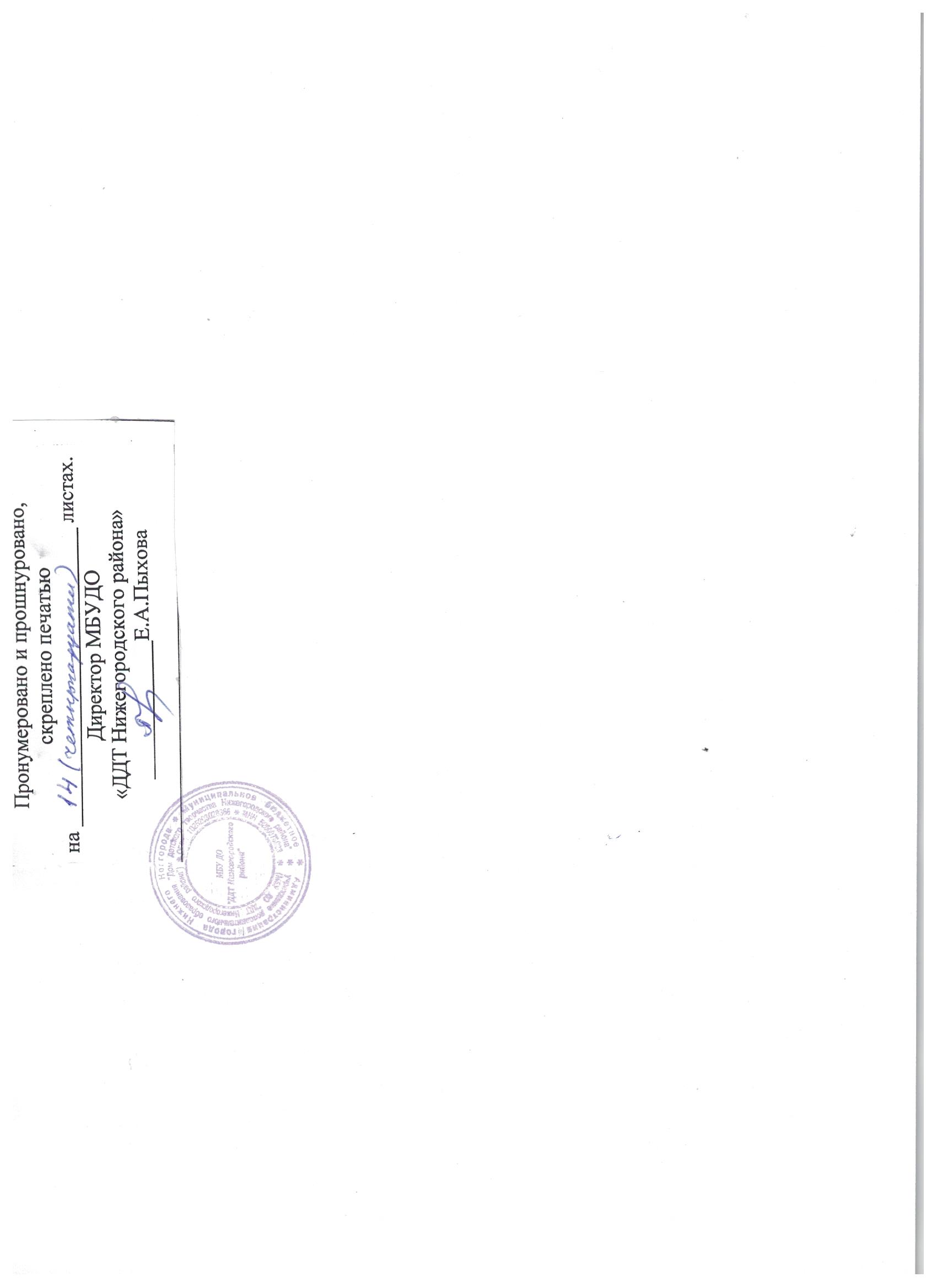 МУНИЦИПАЛЬНОЕ БЮДЖЕТНОЕ УЧРЕЖДЕНИЕ ДОПОЛНИТЕЛЬНОГО ОБРАЗОВАНИЯ 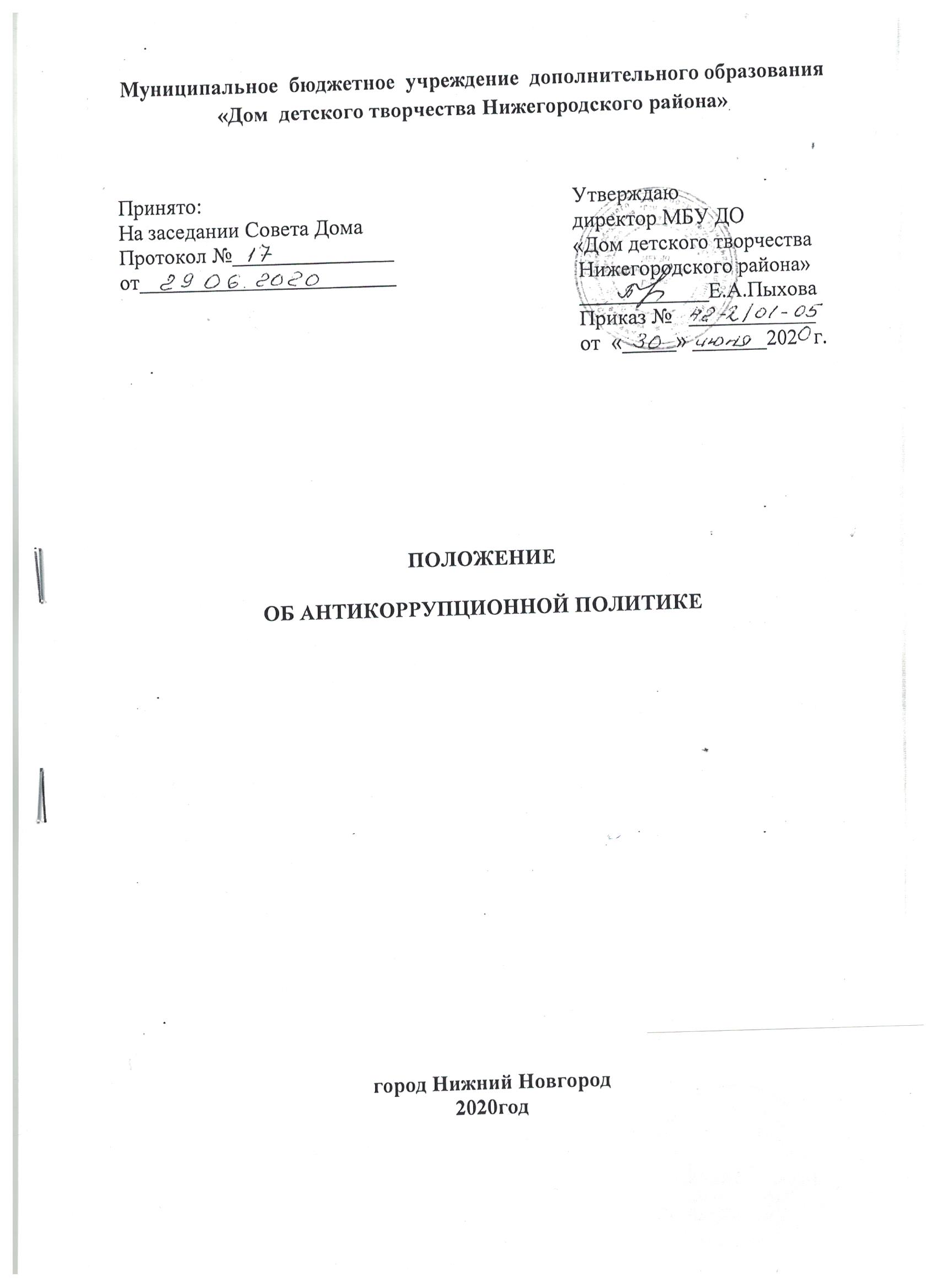 «ДОМ ДЕТСКОГО ТВОРЧЕСТВА нижегородского района»НаправлениеМероприятиеНормативное обеспечение, закрепление стандартовповедения и декларация намеренийВведение в документацию о закупках стандартной антикоррупционной оговорки.Нормативное обеспечение, закрепление стандартовповедения и декларация намеренийВведение антикоррупционных положений в трудовые договоры (должностные инструкции) работников.Нормативное обеспечение, закрепление стандартовповедения и декларация намеренийРазработка и принятие кодекса этики и служебного поведения работников Учреждения.Нормативное обеспечение, закрепление стандартовповедения и декларация намеренийРазработка и утверждение плана реализации антикоррупционных мероприятийРазработка и введение специальныхантикоррупционных процедурВведение процедуры информирования работниками работодателя о случаях склонения их к совершению коррупционных нарушений и порядка рассмотрения таких сообщений, включая создание доступных каналов передачи обозначенной информации (механизмов «обратной связи», телефона доверия и т. п.)Разработка и введение специальныхантикоррупционных процедурВведение процедуры информирования работодателя о ставшей известной работнику информации о случаях совершения коррупционных правонарушений другими работниками, контрагентами организации или иными лицами и порядка рассмотрения таких сообщений, включая создание доступных каналов передачи обозначенной информации (механизмов «обратной связи», телефона доверия и т. п.)Разработка и введение специальныхантикоррупционных процедурВведение процедуры информирования работниками работодателя о возникновении конфликта интересов и порядка урегулирования выявленного конфликта интересовРазработка и введение специальныхантикоррупционных процедурВведение процедур защиты работников, сообщивших о коррупционных правонарушениях в деятельности организации, от формальных и неформальных санкцийРазработка и введение специальныхантикоррупционных процедурПроведение периодической оценки коррупционных рисков в целях выявления сфер деятельности организации, наиболее подверженных таким рискам, и разработки соответствующих антикоррупционных мерОбучение и информирование работниковЕжегодное ознакомление работников с нормативными документами, регламентирующими вопросы предупреждения и противодействия коррупции в организацииОбучение и информирование работниковПроведение для обучающих мероприятий по вопросам профилактики и противодействия коррупцииОбучение и информирование работниковОрганизация индивидуального консультирования работников по вопросам применения (соблюдения) антикоррупционных стандартов и процедурОбеспечение соответствия системы внутреннего контроля и аудита организации требованиям антикоррупционной политики организацииОсуществление регулярного контроля соблюдения внутренних процедурОбеспечение соответствия системы внутреннего контроля и аудита организации требованиям антикоррупционной политики организацииОсуществление регулярного контроля данных бухгалтерского учета, наличия и достоверности первичных документов бухгалтерского учетаОценка результатов проводимой антикоррупционой работы материалов и распространение отчетных материалов.Проведение регулярной оценки результатов работы по противодействию коррупцииОценка результатов проводимой антикоррупционой работы материалов и распространение отчетных материалов.Подготовка и распространение отчетных материалов о проводимой работе и достигнутых результатах в сфере противодействия коррупцииСотрудничество с правоохранительными органами в сфере противодействия коррупции.Оказание содействия уполномоченным представителям контрольно- надзорных и правоохранительных органов при проведении ими проверок деятельности организации по противодействию коррупции